Ralph Sadleir Academy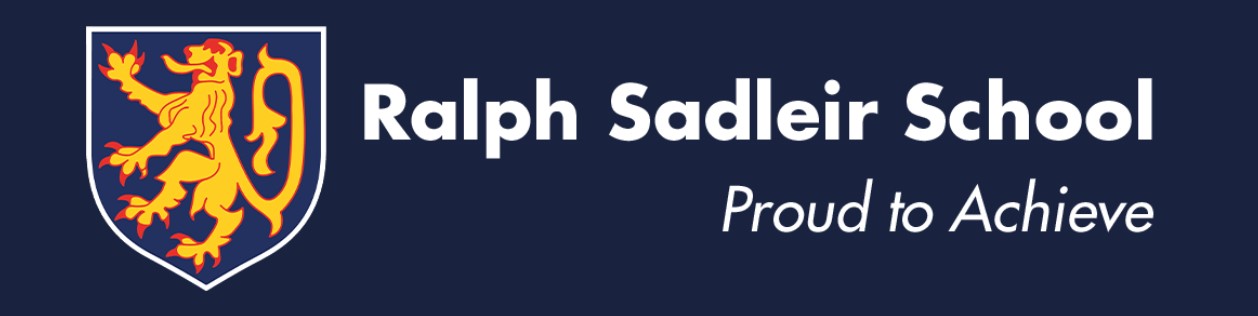 Station RoadPuckeridgeHertfordshireSG11 1TF01920821042	admin@ralphsadleir.academyEnglish Teacher MPS – 0.8/4 or Full time - PermanentClosing date  13th May 2024Interview date: 16th May 2024Start date ASAPAt Ralph Sadleir Academy, we are beginning a very exciting chapter in our school development . As we make rapid improvement and forge links with schools in the local community, we are looking to appoint a talented and inspiring English Teacher to play a key role supporting the development of English curriculum across KS2 and KS3. You will be compassionate, approachable and committed to securing excellent outcomes for pupils of all abilities.We can offer you:happy, enthusiastic and highly motivated childrenincredibly hard working, supportive and friendly colleaguesthe opportunity to make a real difference to the lives of our children-the opportunity to play an active role in shaping the future of Ralph Sadleir Academya learning community where all are working together to improve standards and help shape the future for childrenWe are looking for a teacher who has:high standards and expectations in both achievement and behaviourexcellent relationships with children and staffa passion for high quality and inspirational teaching and learninga positive and hardworking attitude to school lifeIf you believe you have these skills we would be delighted to receive your application. In turn we can offer you strong support from line managers and SLT.Ralph Sadleir Academy is a popular middle school, serving years 5 to 8. Children join us from the local community and from larger towns further afield. We are situated in large grounds in the village of Puckeridge, within easy reach of the A120, A10 and M25. Applications are welcomed from newly qualified as well as more experienced professionals who possess the necessary drive and commitment to work with our students to contribute to the continued improvement of our school.SafeguardingRalph Sadleir is committed to safeguarding and promoting the welfare of children and expects all staff and volunteers to share this commitment. Offers of employment will be subject to the full Safer Recruitment process, including an enhanced disclosure and barring service check.Our Commitment - Equal, Inclusive, DiverseRalph Sadleir Academy is committed to inclusion, diversity and equality of opportunity by encouraging and welcoming differences, listening to individual experiences, aspirations and accomplishments and learning how to grow better together. We welcome applications from all suitable candidates, regardless of any protected characteristic.To apply please complete the teaching application form and accompany it with a covering letter detailing how your experience, skills and qualities equip you for the post.If you would like to have a tour of the school or discuss the post, please telephone to speak with our Head Teacher Mrs Scripps on 01920 821042